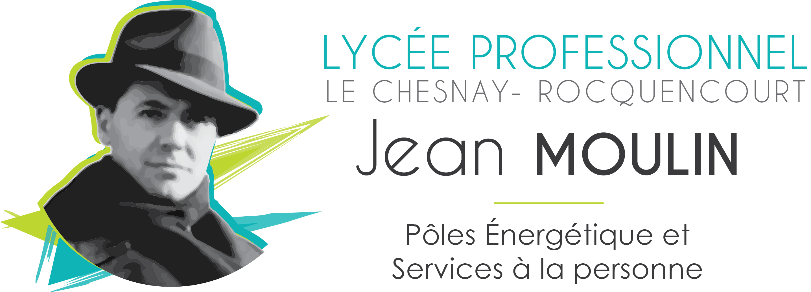 1 cahier 24*32 petits carreaux, 96 pages.Matériel de géométrie : compas, rapporteur, équerre, règle 30 cmCalculatrice collègeCopies grand format petits carreauxColle1 cahier 24*32 petits carreaux, 96 pages (le même que celui de Mathématiques)Copies grand format petits carreaux1 cahier 24*32, 96 pages, grands carreaux1 porte vue, 40 pages1 cahier de brouillonFeuilles simples, grand format, grands carreaux1 cahier 24*32, 96 pages, grands carreauxFeuilles simples, grand format, grands carreaux1 cahier grand format (24X32)- une boite de feutres (12 couleurs minimum)- une boite de crayons de couleurs (12 couleurs minimum)- un feutre noir- une paire de ciseaux- un crayon HB- un taille crayon avec réservoir- une gomme blanche- un bâton de colle- un double ou triple décimètreChaussures de sécuritéPSE- un porte vue/lutin : 100  vues - des copies à carreaux (simples ou doubles)